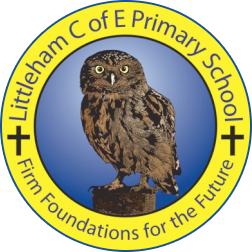 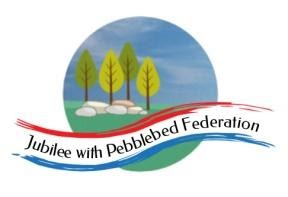 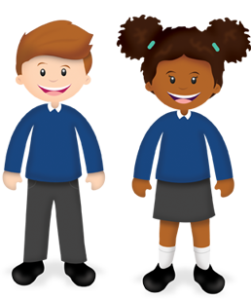 Year: 3Wk beg:Lesson OneLesson TwoLesson ThreeLesson FourMondayReadinghttps://classroom.thenational.academy/lessons/to-develop-reading-for-pleasure-cgukgtEnglishhttps://www.bbc.co.uk/bitesize/articles/zfc2mfrMathshttps://classroom.thenational.academy/lessons/finding-all-possible-numbers-that-could-have-been-rounded-to-a-multiple-of-ten-crrp8cHistoryhttps://classroom.thenational.academy/lessons/what-were-the-different-periods-in-the-stone-age-crtkadTuesdaySpellinghttps://classroom.thenational.academy/lessons/to-practise-and-apply-knowledge-of-suffixes-past-and-present-tense-including-a-test-61h3ceEnglishhttps://www.bbc.co.uk/bitesize/articles/zjrdwtyMathshttps://classroom.thenational.academy/lessons/rounding-2-and-3-digit-numbers-to-the-nearest-100-ctgparREhttps://classroom.thenational.academy/lessons/what-is-the-holy-trinity-cthk6cWednesdayHandwritinghttps://www.youtube.com/watch?v=audtbdo3SuA&ab_channel=TheHEVProjectEnglishhttps://www.bbc.co.uk/bitesize/articles/zvv8d6fMathshttps://classroom.thenational.academy/lessons/applying-place-value-knowledge-to-problem-solving-71jketPEhttps://www.youtube.com/watch?v=Rz0go1pTda8&ab_channel=TheBodyCoachTVThursdayReadinghttps://classroom.thenational.academy/lessons/to-develop-reading-for-pleasure-74w3crEnglishhttps://www.bbc.co.uk/bitesize/articles/zv73bdmMathshttps://classroom.thenational.academy/lessons/finding-solutions-to-a-problem-c4t38cSciencehttps://classroom.thenational.academy/lessons/what-are-the-parts-and-functions-of-a-plant-69gk8dFridaySpellinghttps://classroom.thenational.academy/lessons/to-investigate-more-suffixes-past-and-present-tense-cnh30tEnglishhttps://www.bbc.co.uk/bitesize/topics/zwwp8mn/articles/z37xrwxMathshttps://classroom.thenational.academy/lessons/place-value-application-lesson-6dk3erGeographyhttps://classroom.thenational.academy/lessons/what-is-the-geography-of-wales-61jpar